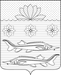 АДМИНИСТРАЦИЯ ГРИВЕНСКОГО СЕЛЬСКОГО ПОСЕЛЕНИЯКАЛИНИНСКОГО РАЙОНАПОСТАНОВЛЕНИЕот 18.07.2017                                                                          № 76 станица ГривенскаяОб утверждении перечня имущества, предназначенного для передачи во владение и  (или) в пользование на долгосрочной основе субъектам  малого и среднего предпринимательства и организациям, образующим инфраструктуру поддержки субъектов малого и среднего предпринимательстваВ  соответствии с Федеральным законом от 24 июля   2007 года 209-ФЗ «О развитии малого и среднего предпринимательства в Российской Федерации», Федеральным законом от 6 октября 2003 года № 131-ФЗ  «Об общих принципах организации местного самоуправления в Российской Федерации», Уставом Гривенского сельского поселения Калининского района п о с т а н о в л я ю :1.Утвердить перечень имущества, свободного от прав третьих лиц (за исключением имущественных прав субъектов малого и среднего предпринимательства), предназначенного для передачи во владение и  (или) в пользование на долгосрочной основе субъектам   малого и среднего предпринимательства и организациям, образующим инфраструктуру поддержки субъектов малого и среднего предпринимательства согласно приложению. 2.Опубликовать  в газете «Калининец» Перечень имущества, предназначенного для передачи во владение и  (или) в пользование на долгосрочной основе субъектам  малого и среднего предпринимательства и организациям, образующим инфраструктуру поддержки субъектов малого и среднего предпринимательства и разместить его на официальном сайте администрации Гривенского сельского поселения Калининского района http//www.grivenskoesp.ru. 3.Контроль за выполнением настоящего постановления оставляю за собой.4.Постановление вступает в силу со дня его опубликования.  Глава Гривенского  сельского поселенияКалининского района                                                                               Л.Г.Фикс2ЛИСТ СОГЛАСОВАНИЯпроекта постановления администрации  Гривенского сельского поселения     Калининского района от  18.07.2017 г.   № 76Об утверждении перечня имущества, предназначенного для передачи во владение и  (или) в пользование на долгосрочной основе субъектам  малого и среднего предпринимательства и организациям, образующим инфраструктуру поддержки субъектов малого и среднего предпринимательстваПроект  подготовлен и внесен:Финансовым отделом администрации Гривенского сельского поселенияКалининского района                                                                   Начальник отдела                                                                          Е.Б.Бакай   Проект согласован:Заместитель главы Гривенского сельского поселения Калининского района                                                                    А.П.ПодгорныйНачальник общего отдела администрации Гривенского  сельского поселения Калининского района                                                                    Т.Н.Юрьева1                                                                           ПРИЛОЖЕНИЕ                                         УТВЕРЖДЕН                                                                        постановлением администрации                                                                           Гривенского сельского поселения                                                       Калининского района                                                 от 18.07.2017 № 76Перечень имущества, предназначенного для передачи во владение и  (или) в пользование на долгосрочной основе субъектам  малого и среднего предпринимательства и организациям, образующим инфраструктуру поддержки субъектов малого и среднего предпринимательстваНачальник финансового отдела администрацииГривенского сельского поселения                                                         Е.Б.Бакай                    Наименование  объекта недвижимости, его индивидуализирующие характеристикиАдрес местоположение объекта недвижимостиПлощадь(кв.м.)БалансоваяСтоимость(руб.)Остаточная стоимость (руб.)На 01.09.2015 г.Нежилое зданиекадастровый номер 23:10:0105000:1448РФ Краснодарский край Калининский район ст.Гривенская,ул.Рыбоводная,д.3927,727552,00287,00Нежилое зданиекадастровый номер 23:10:0105000:1451РФ Краснодарский край Калининский район ст.Гривенская,ул.Рыбоводная,д.3953,151707,95538,62 Нежилое зданиекадастровый номер 23:10:0105000:1452РФ Краснодарский край Калининский район ст.Гривенская,ул.Рыбоводная,д.3914,514120,05147,21Нежилое зданиекадастровый номер 23:10:0105000:1450РФ Краснодарский край Калининский район ст.Гривенская,ул.Рыбоводная,д.3949,427408,000Нежилое зданиекадастровый номер 23:10:0105000:1449РФ Краснодарский край Калининский район ст.Гривенская,ул.Рыбоводная,д.39451,7238000,000СкладНежилое зданиекадастровый номер 23:10:0106001:0:1472РФ Краснодарский край Калининский район ст.Гривенская,ул.Рыбоводная,д.3959,3 5659,000Нежилое зданиекадастровый номер 23:10:0105000:1453РФ Краснодарский край Калининский район ст.Гривенская,ул.Рыбоводная,д.3911,54592,000